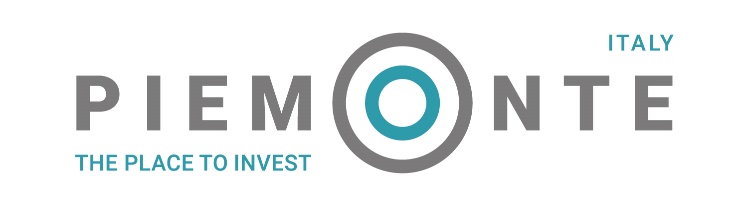 Ricerca controparti commerciali e incontri b2b in Arabia Saudita
COMPANY PROFILECompany informationContact person for this activityCompany overviewGeneral description of the company and of its activityMain products____________________________________________________________________________________________________________________________________________________________________________________________________________________________________________________________________________________________________________________________________________________Main foreign marketsTarget clientsClients / references (please specify some names)CertificationsMain factors of competitiveness of your company:              Design	 Price / quality             Quality	 Brand              Technology / Innovation	 Range of products              Other (specify) Your presence in Saudi ArabiaDo you have any experience on the Saudi Arabia market? If yes, please detail.Is your company in contact with Saudi Arabian companies? YES	 NOWould you like to contact some specific companies on the Saudi Arabian market? YES	 NOIf yes, please specify: Are there any specific companies on the Saudi Arabian market that you don’t want to contact? YES	 NOIf yes, please specify: Partner researchDescription of the counterpart you would like to meet during the event Company nameAddressYear of foundationEmployeesTurnover 2021% turnover exportWebsiteSocial channels (please insert links)Name SurnameRoleE-MailMobile number